PET TERAPY NELLA SCUOLA DELL’INFANZIALa Pet Therapy nella scuola dell'infanzia accosta i bambini alla sensibilità nei confronti degli animali. Nello specifico il cagnolino Wudy interagisce con un tipo di comportamento strutturato che comunica intenzionalmente.Il progetto si pone come obiettivo: "la pro socialità'".Il progetto è stato realizzato grazie al coinvolgimento dell'associazione "Zampette Felici".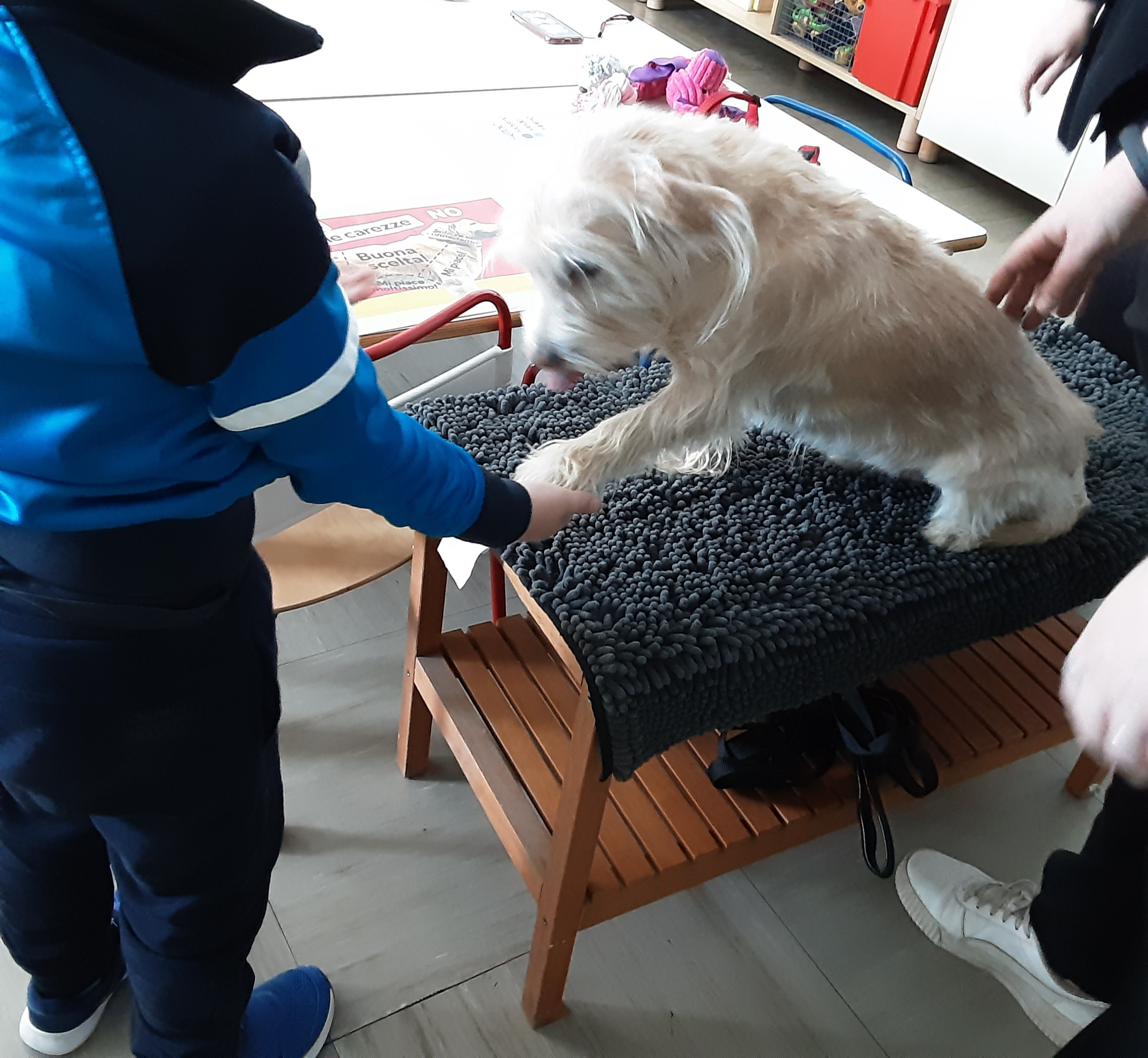 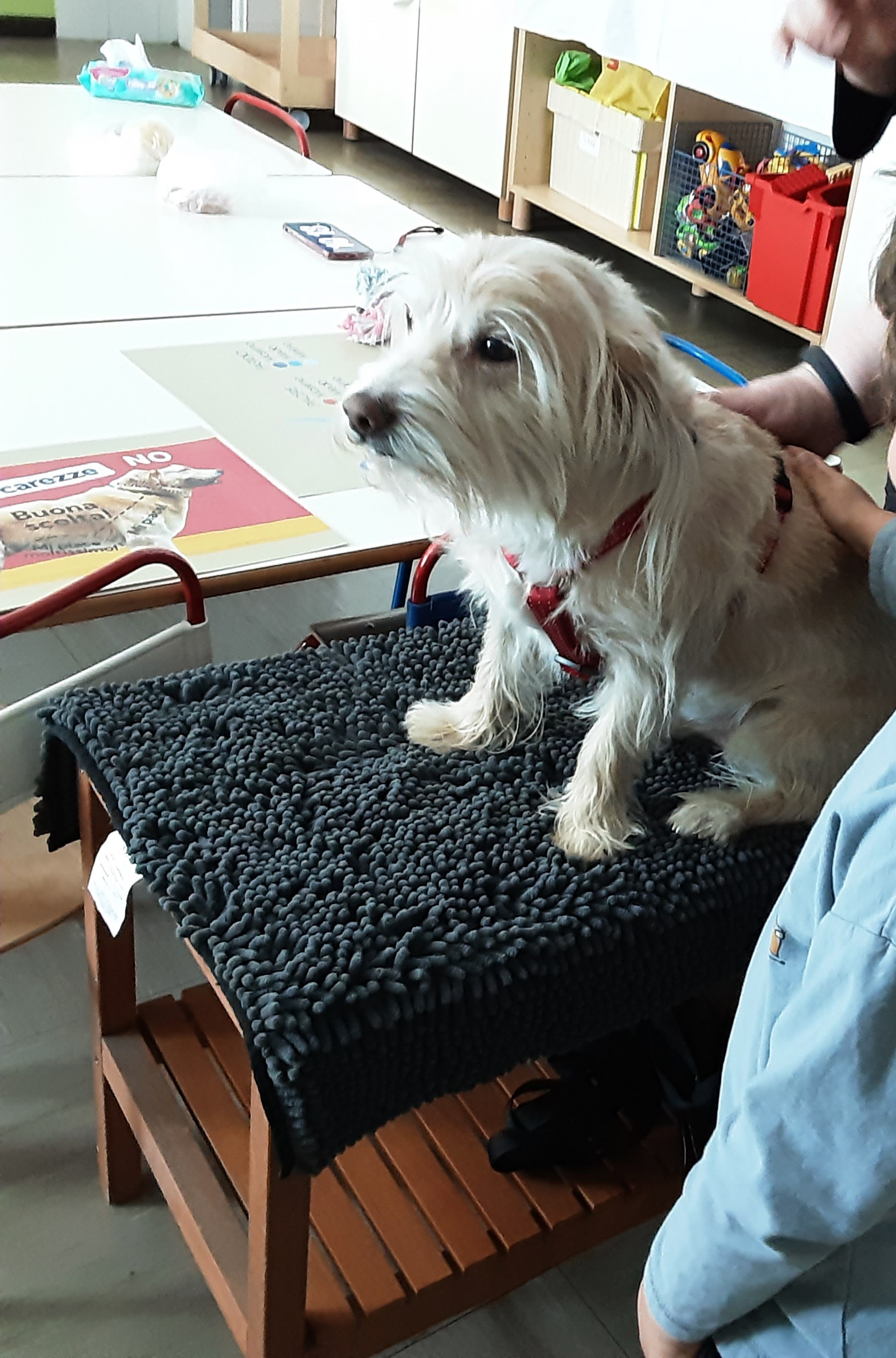 